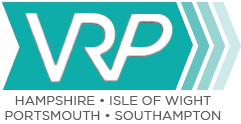 distribution list and dawg membership Cover photo: Logo introductionThe Strategic Violence Reduction Partnership (SVRP) has been established to develop and deliver a Strategy to address the root causes of serious violence in our communities, based on the findings obtained within the Strategic Needs Assessment (SNA).  This is in accordance with the Home Office Serious Violence Duty (SVD) Statutory Guidance.    Within Hampshire, Isle of Wight, Portsmouth and Southampton (HIPS), the Violence Reduction Unit (VRU) are responsible for leading on this approach and working collaboratively with all Partners within the Violence Reduction Partnership (VRP) to reduce serious violence, promoting a Public Health and Trauma Informed Approach. The VRP recognises that tackling serious violence is not a law enforcement issue alone and requires a collaborative Partnership approach.  One of the sub groups within the SVRP to achieve this is the Data and Analysis Working Group (DAWG). vision and mission Our vision is for Hampshire, Isle of Wight, Portsmouth and Southampton to be a place where people can live their lives free from violence and the fear of violence. Our mission is to prevent violence by building a collaborative, courageous and sustainable Partnership which will drive the change required to successfully address the causes and consequences of violence. aims and activities linked to the theory of change (toc)The DAWG brings the VRP together to coordinate efficient and effective data sharing to provide the evidence base of the local picture of serious violence, as part of a Public Health Approach. The DAWG oversees the operational delivery of the VRP Strategy for Data Sharing and Analysis, which is captured within the VRP Theory of Change (ToC).The following activities will be delivered by the DAWG, in alignment with the ToC: Specified and Relevant Authorities attend and collaborate (2.a).  Collaborate and co-produce an annual HIPS-wide SNA to meet the needs of specified authorities and CSPs (2.b)Continue utilising the Data and Analysis Working Group (DAWG) to facilitate an understanding of partnership serious violence data and its drivers using a Partnership Data Tracker (2.c) Work with information governance leads through the DAWG to work through barriers to data sharing and where necessary formalise arrangements (2.d)  Provide training to partners on the data sharing principles and legal requirements under the Serious Violence Duty to work through any barriers, or reticence, around information sharing (2.e)Regularly review the Theory of Change and Outcome-Based Performance Framework (OBPF) in partnership to complement partners’ existing monitoring and evaluation work (2.f)Develop a common data sharing platform (Hampshire and Isle of Wight Together - HIOWT) and review opportunities for data science, including AI and machine learning, to inform the VRP.  Consider how existing data dashboards such as Insights can contribute to this work (2.g)Connect with the Population Health Management programme and the Hampshire and Isle of Wight ICB to further understand how health data can inform the VRP (2.g) Use partnership data to embed an automated, data-led system response to identify the individuals, communities and locations at increased risk of serious violence (2.h)  Develop sustainability plans for the Data and Analysis Working Group across the partnership (2.i)crest advisory recommendationsThe Home Office commissioned Crest Advisory to assess the VRP’s readiness to meet the SVD and made necessary recommendations to the Partnership to reach maturity. The following recommendations are recorded in the Crest Advisory Recommendations Tracker, which will be considered and delivered by the DAWG: Partners should review data collection practices and ensure that there is a consistent approach to data collection.  Actions to improve data collection and data quality should be identified by Partners (6.1).  This will be implemented via the HIOWT Working Group, once live.  Current data sharing practices should be brought together within a unified framework, with an aim of reducing the reliance on individual Information Sharing Agreements, and aligning with expected contributions (6.2).  This will be implemented via the HIOWT Working Group, once live.  Training and information should be provided to Partners on good data sharing principles and legal requirements around data sharing in connection within the Duty.  The Partnership should also hold a relationship-building data sharing workshop with Partners, in order to work through the reticence around information sharing (6.3).  This will be implemented via the HIOWT Working Group, once live.  Partners should place a focus on a public health model, in particular understanding the prevalence of risk factors and the effectiveness of universal prevention activity when developing and updating data and information sharing arrangements across the partnership and with commissioned services (7.3).  This will be implemented via the HIOWT Working Group, once live.  Once a recommendation has been achieved, the Crest Advisory Recommendations Tracker will be updated and the DAWG ToR will also be revised to reflect this.  outcomes based performance framework The VRU has developed an Outcomes Based Performance Framework on behalf of the VRP to track performance progress for each strategic area, under the SVRP, to reduce serious violence.    An increase in the numbers of Specified and Relevant Authorities sharing data will result in partners maintaining an in-depth and ongoing understanding of the nature and drivers of Serious Violence, as well as the cohorts and locations impacted.  The impact of activity from the DAWG should be measured by the following element of the Performance Framework, which will be monitored and reported on quarterly:The Partnership Data Tracker will record the percentage of data sources with a green RAG status (3.1.1.a).partner responsibilitiesUnder the Serious Violence Duty, the following Specified Authorities are required to collaborate and plan to prevent and reduce serious violence: PoliceJustice (Probation Services and Youth Justice Service) Fire and Rescue ServiceHealth (Integrated Care Boards) Local Authorities (District and County Councils) The following Relevant Authorities are also expected to collaborate and plan to prevent and reduce serious violence: Prison ServiceEducation  The responsibility from each member of this group is to represent their organisation by ensuring the following is achieved: Respond to data requests for the purposes of meeting the Data and Analysis strategic objective.  The Serious Violence Duty (SVD) allows data sharing between Specified and Relevant Authorities.  The scope of the data sharing is broad, including to improve the evidence base, support the multi-agency response to serious violence and support Partnership working. Ultimately the aim across HIPS is to use innovative methods to share data to identify, manage and support people and places most affected by serious violence.Share data to help the Partnership understand and monitor the impact of its Response Strategy on preventing and reducing serious violence. Develop a sustainable plan to capture their commitment to the production of an annual SNA specifically in relation to the provision of data and analytical resource.Be open to and provide support to other Partners, sharing best practice.Adopt and promote a Public Health Approach to tackling serious violence to Partners, Stakeholders and the Public.reporting relationships The Chair / Vice Chair of the DAWG will raise any key updates and decisions to the SVRP on a quarterly basis.  meeting frequency and format Meetings will be held monthly and reviewed in June 2024.  To foster positive relationships, these will be held via Teams with every third meeting being held in person and hosted by a different Specified Authority.  administration No minutes will be taken, however actions and attendance for all meetings will be recorded and monitored by the VRU.  AgencySpecified or Relevant AuthorityName & Role / PartnerViolenceReductionUnit (VRU)N/AVRU Director and ChairVRU Manager and Vice-ChairEngagement Lead for Hampshire and Isle of Wight Together (HIOWT)VRU Analyst and Evaluation OfficerVRU Programmes and Projects Officer PoliceSpecified Authority Tactical Lead for Serious Violence, Violence Crime TaskforceLead Analyst, Corporate InsightsHampshire and Isle of Wight Fire & Rescue Service (HIWFRS)Specified AuthoritySenior Analyst, Organisational Performance Youth Justice Service (YJS)Specified AuthorityPerformance and Management Information Officer – Portsmouth Youth Justice ServiceRepresentation from Hampshire Youth Justice ServiceRepresentation from Isle of Wight Youth Justice ServiceHealth – Integrated Care BoardsSpecified AuthorityHead of Business Intelligence (Interim), Digital Data and Insights, ICBRepresentation from ICBLocal Authorities Specified AuthoritySenior Public Health Analyst, Hampshire County Council   Community Safety Services and Digital Twin Lead Analyst, Isle of Wight Council   Head of Data, Intelligence and Insight, Southampton City Council Assistant Director, Strategic Intelligence and Research, Public Health, Portsmouth City Council  Community Safety Analyst, Portsmouth City Council Representation from Basingstoke & Deane Borough Council Community Safety Analyst, Rushmoor Borough Council Principle Data Analyst, Southampton City Council  Office of Police and Crime Commissioner (OPCC)N/ARepresentation from Performance and Research TeamProbationSpecified AuthoritySerious Violence Lead - Head of Probation Delivery UnitPerformance and Quality Officer, South Central RegionEducationRelevant AuthorityAttendance not yet requiredPrison ServiceRelevant AuthorityAttendance not yet required